1η  Φάση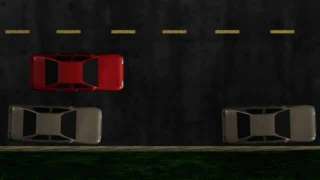 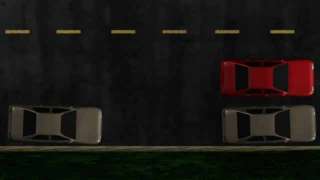 2η Φάση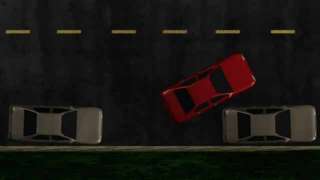 3η Φάση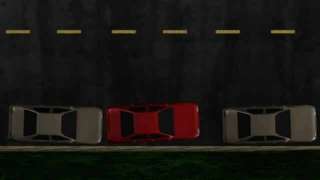 4η Φάση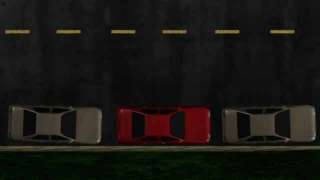 5η Φάση